INDICAÇÃO Nº 4275/2016Indica ao Poder Executivo Municipal operação “tapa-buracos” buraco na  Avenida da Amizade no cruzamento com a Rua País de Gales, no Bairro Jardim Candido BertineExcelentíssimo Senhor Prefeito Municipal, Nos termos do Art. 108 do Regimento Interno desta Casa de Leis, dirijo-me a Vossa Excelência para indicar que, por intermédio do Setor competente, seja executada operação “tapa-buracos” na Avenida da Amizade no cruzamento com a Rua País de Gales, no Bairro Jardim Candido BertineJustificativa:Este vereador foi procurado por moradores que reclamaram de buraco no asfalto no referido local, fato este que prejudica as condições de tráfego e potencializa a ocorrência de acidentes, bem como o surgimento de avarias nos veículos automotores que por esta via diariamente trafegam. Plenário “Dr. Tancredo Neves”, em 29 de julho de 2.016.Carlos Fontes-vereador-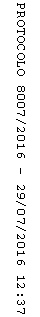 